Separação de sólidos eco eficienteFiltro banda rotativo para aplicações Municipais e IndustriaisO filtro Salsnes substitui na integra os tratamentos primários convencionais. No caso de ETARs existentes a capacidade de tratamento pode ser facilmente incrementada.  Principais benefícios:Até 15% de redução nos custos totaisApenas 1/10 do espaço requerido face aos tratamentos convencionaisMenos trabalhos de construção civilMaior remoção de SST e CBO face aos tratamentos primários convencionaisPermite a expansão de ETARs existentesRedução nas necessidades de arejamentoSem necessidade de espessamento separado ou processos de desidrataçãoMaior valor energético das lamas primáriasBaixa manutenção e fácil operação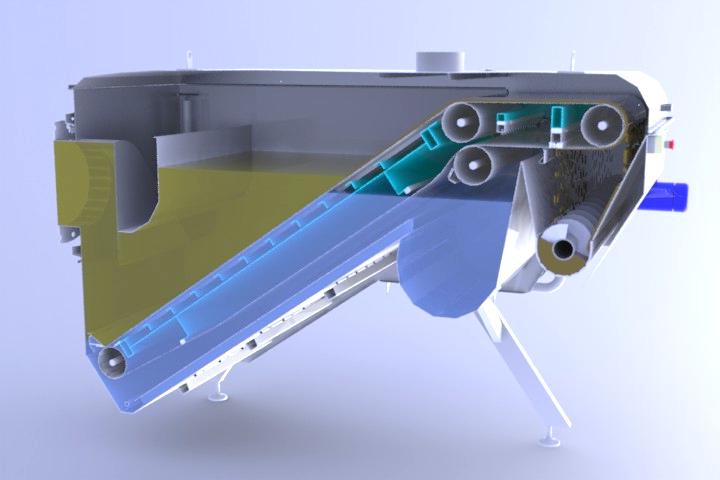 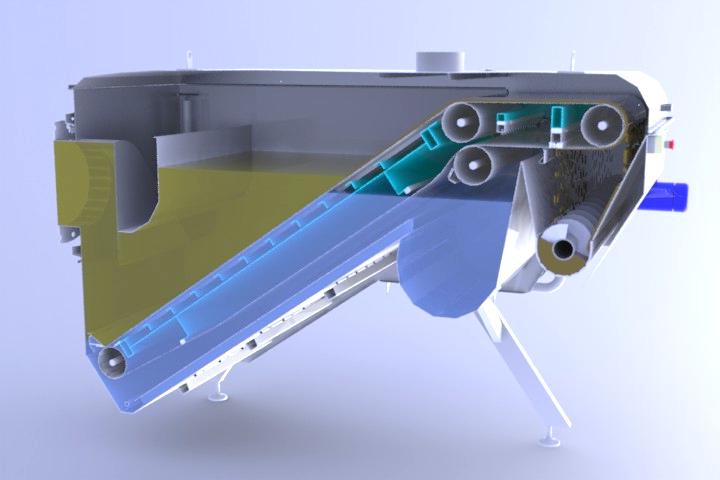 